GULBENES NOVADA DOMES LĒMUMSGulbenēPar Gulbenes novada domes priekšsēdētāja  vietnieka ievēlēšanuBalsojot likuma „Par pašvaldībām” 40.panta ceturtajā daļā noteiktajā kārtībā un saskaņā ar 2015.gada 24.septembra domes sēdē (prot. Nr.21, 41.§) apstiprinātajiem  noteikumiem Nr.5 „Kārtība, kādā noris atklāta balsošana ar vēlēšanu zīmēm”, ar 8 balsīm PAR Gunu Šviku (Ainārs Brezinskis, Andis Caunītis, Atis Jencītis, Ivars Kupčs, Intars Liepiņš, Guna Pūcīte, Anatolijs Savickis, Guna Švika), PRET – 7 (Normunds Audzišs, Gunārs Ciglis, Aivars Circens, Daumants Dreiškens, Lāsma Gabdulļina, Normunds Mazūrs, Mudīte Motivāne), ATTURAS – nav, ar 7  balsīm PAR Gunāru Cigli (Normunds Audzišs, Gunārs Ciglis, Aivars Circens, Daumants Dreiškens, Lāsma Gabdulļina, Normunds Mazūrs, Mudīte Motivāne), ar 8 balsīm PRET (Ainārs Brezinskis, Andis Caunītis, Atis Jencītis, Ivars Kupčs, Intars Liepiņš, Guna Pūcīte, Anatolijs Savickis, Guna Švika), ATTURAS – nav,  Gulbenes novada dome NOLEMJ:IEVĒLĒT par Gulbenes novada domes priekšsēdētāja vietnieci Gunu Šviku, (Jaunā konservatīvā partija)Gulbenes novada domes priekšsēdētājs	(personiskais paraksts)		A.Caunītis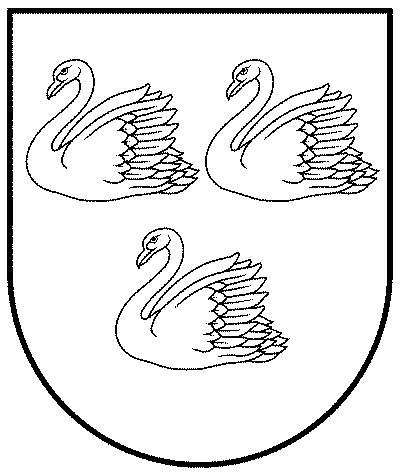 GULBENES NOVADA PAŠVALDĪBAReģ.Nr.90009116327Ābeļu iela 2, Gulbene, Gulbenes nov., LV-4401Tālrunis 64497710, mob.26595362, e-pasts; dome@gulbene.lv, www.gulbene.lv2021.gada 1.jūlijāNr. GND/2021/813   (protokols Nr.9; 2.p)